Kooperativa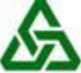 Vienna Insurance GroupÚsek pojištění hospodářských rizikDodatek č. 20k pojistné smlouvě č. 7720056887 ze dne 01.01.2006sjednané mezi smLuvními stranami:Kooperativa pojišťovna, a. s., Vienna Insurance Groupse sídlem Praha 1, Templová 747, PSČ 110 01, Česká republika IČ: 47116617zapsaná v obchodním rejstříku vedeném u Městského soudu v Praze spis. zn. B 1897 (dále jen pojistitel),zastoupený na základě zmocnění níže podepsanými osobamiPracoviště : Kooperativa pojišťovna, a. s., Vienna Insurance Group, Úsek pojištění hospodářských rizik, Zahradní 3,Plzeň, PSČ 326 00teL 377417111, fax. 377417999 aÚdržba silnic Karlovarského kraje, a.s.se sídlem : 360 01 Otovice, Na Vlečce 177 IČ: 264 02 068zapsaná v obchodním rejstříku vedeném u Krajského soudu v Plzni, spis. zn. B 1197 (dále jen pojistník)jednající: Ing. Jaroslav Fiala, CSc. - předseda představenstva Michal Riško - místopředseda představenstvaKorespondenční adresa pojistníka: RESPECT a.s., Západní 1812/73, Karlovy Vary 360 01, ČRTato smlouva byla sjednána prostřednictvím pojišťovacího makléřeRESPECT a. s.se sídlem v Praze 4, Pod Krčským lesem 2016/22, 142 00 ČR IČ:25146351(dále jen pojišťovací makléř)Korespondenční adresa: RESPECT a.s., Západní 1812/73, Karlovy Vary 360 01, ČRTento dodatek obsahuje pouze úpravu pojištění budov/staveb, po prodeji budov v Chebu (p.č. 6362/1, LV 12702 ) a v Krásné Lípě u Šindelové ( č.p.4, LV 293) , dle požadavku poj. makléře ze dne 05.04.2011 .Článek I.Úvodní ustanoveníPojistník sjednává tuto pojistnou smlouvu (dále též PS) ve svůj prospěch, tzn. je zároveň pojištěným. Za pojištěného se považuje též jediný akcionář: Karlovarský kraj se sídlem v Karlových Varech, Závodní 353/88, IČ: 70891168 a to pouze z titulu obecné odpovědnosti za škodu coby vlastníka komunikace ve smyslu zákona č. 13/ 1997 Sb.Předmět činnosti pojištěného ke dni uzavření této pojistné smlouvy je uveden v přiloženém Výpisu z obchodního rejstříku Krajského soudu v Plzni oddíl B, vložka 1197 ze dne 30.10.2009 .K tomuto pojištění se vztahují: Všeobecné pojistné podmínky pro pojištění majetku a odpovědnosti, (dále jen VPP), Zvláštní pojistné podmínky, (dále jen ZPP), a Dodatkové pojistné podmínky, (dále jen DPP).Všeobecné pojistné podmínky VPP P - 100/05 - pro pojištění majetku a odpovědnosti.Zvláštní pojistné podmínkyZPP P - 150/05 - pro živelní pojištěníZPP P - 200/05 - pro pojištění pro případ odcizeníZPP P - 300/05 - pro pojištění strojůZPP P - 600/05 - pro pojištění odpovědnosti za škoduDodatkové pojistné podmínky pro pojištění mobilních pracovních strojů DPP P- 310/08 Dodatkové pojistné podmínky pro pojištění hospodářských rizik DPP P- 520/05.ŽivelDZ1 - Lehké stavby, dřevostavby - VýlukaDZ12- Příslušenství a stavební součásti budov nebo staveb - vymezení předmětu pojištění ZabezpečeníDOZ1 - Předepsané způsoby zabezpečení movitých věcí a zásob - (Netýká se cenností) Upřesnění DOZ2 - Předepsané způsoby zabezpečení cenností a cenných věcí - Upřesnění DOZ5 - Předepsané způsoby zabezpečení - Výklad pojmůDOZ8 - Předepsané způsoby zabezpečení mobilních pracovních strojů - Upřesnění StrojeDST1 - Sdružený živel - Rozšíření rozsahu pojištění DST8 - Odcizení - Rozšíření rozsahu pojištěníDST11 - Výměna agregátů, opravy vinutí - Vymezení pojistného plnění Pojištění odpovědnostiDODP1 - Pojištění obecné odpovědnosti za škodu - základní rozsah pojištění DODP5 - Náklady zdravotní pojišťovny - rozšíření rozsahu pojištěníDODP7 - Pojištění odpovědnosti za škodu způsobenou vadou výrobku - Základní rozsah pojištění)DODP8 - Náhrady dávek nemocenského pojištění - rozšíření rozsahu pojištěníObecnéDOB1 - Elektronická rizika - VýlukaDOB3 - Výklad pojmů pro účely pojistné smlouvyDOB5 - Tíha sněhu, námraza - vymezení podmínekDOB7 - Definice jedné pojistné události pro pojistná nebezpečí povodeň, záplava, vichřice, krupobitíČlánek II.Druhy a způsoby pojištění, předměty pojištěníObecná ujednání pro pojištění majetkuPojištění majetku se sjednává na novou cenu, není-li v dalších ustanoveních této pojistné smlouvy uvedeno jinak.Pojištění majetku se sjednává pro jednu a každou pojistnou událost, není-li v dalších ustanoveních tétopojistné smlouvy uvedeno jinak.Pro pojištění majetku je místem pojištění :A01) Areál Na Vlečce 177, 360 01 Otovice + ostatní místa vedená v účetní evidenci pojistníka A02) Místa výkonu díla dle smluv o dílo na území ČR .	*není-li dále uvedeno jinak.Přehled platných pojištění po realizaci dodatkuPojištění se sjednává pro předměty pojištění v rozsahu a na místech pojištění uvedených v následujících tabulkách:2.1.1. Živelní pojištění - úprava AGPČ u poř. č. 1, vč. poznámky , nová doložka DZ12 .*není-li uvedeno, platí ustanovení čl. II. odst. 1.1.Pojištění pro případ odcizení - se neměníPojištění pro případ vandalismu - se neměníPojištění strojů- se neměníPojištění odpovědnosti za škodu - se neměníPojištění mobilních pracovních strojů - se neměníčasová cena je vyjádření pojistné hodnoty věci ve smyslu ustanovení čl. XVI. odst. 2. b) VPP P - 100/05, obvyklá cena je vyjádření pojistné hodnoty věci ve smyslu ustanovení čl. XVI. odst. 2. c) VPP P - 100/05, jiná cena je vyjádření pojistné hodnoty věci ve smyslu čl. V. Zvláštní ujednání této pojistné smlouvy,první riziko je limit pojistného plnění ve smyslu ustanovení čl. XVIII . odst, 1 a). VPP P - 100/05,maximální limit pojistného plnění je limitem pro všechny pojistné události za dobu jednoho pojistného roku ve smyslu ustanovení čl. XVIII. VPP P - 100/05,limit pojistného plnění pro jednu a každou pojistnou událost,odčetná spoluúčast v %, minimální odčetná spoluúčast v Kč, odčetná časová spoluúčast,odchylně od čl. VII. odst. (2) ZPP P - 600/05 poskytne pojistitel na úhradu všech pojistných událostí vzniklých během jednoho pojistného roku_pojistné plnění do výše limitu pojistného plnění,sublimit pojistného plnění se sjednává v rámci limitu pojistného plnění a je horní hranicí pojistného plnění z jedné a ze všech pojistných událostí vzniklých během jednoho pojistného roku - pro pojištění odpovědnosti,3. Pojistné plnění - se neměníČlánek III.Výše a způsob placení pojistnéhoPojistné za pojistný rok po realizaci dodatku PS nově činí:Živelní pojištěníPojistné se	mění na nově	280.059	KčPojištění pro případ odcizeníPojistné	17.600 ,- KčPojištění pro případ vandalismuPojistné	12.900 ,- KčPojištění strojůPojistné	176.518,-	KčPojištění odpovědnosti za škoduPojistné	372.462	,-KčPojištění mobilních pracovních strojůPojistné	106.903,-	KčCelkové pojistné činí nově	966.442,- Kč.Pojistné je sjednáno jako běžné. Pojistné období je tříměsíčníPřeplatek pojistného za tento dodatek (PRORATA 06.04. - 31.12.2011) vrátí pojistitel pojistníkovi prostřednictvím poj. makléře , jeho výši sdělí po podpisu dodatku PS písemnou formou .Další řádné splátky pojistného splatné k datům a v částkách takto:Splátka	datum splatnosti225.640,-Kč	01.04.2011, 01.07.2011, 01.10.2011,241.611,-Kč	01.01.2012, 01.04.2012, 01.07.2012, 01.10.2012 .Pojistník je povinen uhradit pojistné v uvedené výši na nový účet pojišťovacího makléře číslo 2036090107/2600 vedený u Citibank Europe plc., variabilní symbol: 7720056887.Pojistné se považuje za zaplacené okamžikem připsání pojistného v plné výši na výše uvedený účet.Článek IV.Hlášení škodných událostíSe nemění .Článek V.
Zvláštní ujednáníSe nemění .Článek VI.Závěrečná ustanoveníTento dodatek pojistné smlouvy se sjednává na dobu od 06.04.2011 .Účinnost tohoto dodatku zaniká dnem zániku pojištění dle této pojistné smlouvy.Účinnost pojištění lze po vzájemné dohodě prodloužit , pojistná smlouva bude aktualizována, vypočteno výsledné roční pojistné a stanoven předpis pojistného pro nadcházející pojistný rok.Pojistník podpisem tohoto dodatku prohlašuje, že byl před jejím uzavřením jasně a srozumitelně seznámen s pojistnými podmínkami pojistitele a doložkami, které se vztahují k pojištění vzniklému na základě této smlouvy a že mu byly oznámeny informace v souladu s ustanovením § 65 a násl. zák. č. 37/2004 Sb., o pojistné smlouvě.Pojistník podpisem dodatku prohlašuje, že byl informován o rozsahu a účelu zpracování jeho osobních údajů a o právu přístupu k nim v souladu s ustanovením § 11, 12, 21 zákona č. 101/2000 Sb. o ochraně osobních údajů.Pojistník, je-li osobou odlišnou od pojištěného, dále prohlašuje, že poskytl pojistiteli osobní údaje pojištěného, uvedené v pojistné smlouvě a dal souhlas k jejich zpracování ve smyslu odst. 3.) tohoto článku na základě plné moci od pojištěného.Pojistník prohlašuje, že uzavřel s pojišťovacím makléřem smlouvu na jejímž základě pojišťovací makléř vykonává zprostředkovatelskou činnost v pojišťovnictví pro pojistníka, a to v rozsahu této smlouvy. Smluvní strany se dohodly, že veškeré písemnosti mající vztah k pojištění sjednaného touto pojistnou smlouvou doručované pojistitelem pojistníkovi nebo pojištěnému se považují za doručené pojistníkovi nebo pojištěnému doručením pojišťovacímu makléři. Odchylně od čl. V. VPP P-100/05 se pro tento případ „adresátem" rozumí pojišťovací makléř. Dále se smluvní strany dohodly, že veškeré písemnosti mající vztah k pojištění sjednanému touto pojistnou smlouvou doručované pojišťovacím makléřem za pojistníka nebo pojištěného pojistiteli se považují za doručené pojistiteli od pojistníka nebo pojištěného a to doručením pojistiteli.Dodatek byl vypracován v 4 stejnopisech, pojistník obdrží 2 stejnopisy, pojistitel si ponechá 1 stejnopisy a pojišťovací makléř obdrží 1 stejnopis.Stejnopis tohoto dodatku, který obdrží pojistník, je zároveň potvrzením o uzavření pojistné smlouvy (pojistkou) ve smyslu zákona o pojistné smlouvě.Tento dodatek obsahuje 5 stran textu a 1 přílohu -specifikace prodaných nemovitostí . jeho součástí jsou pojistné podmínky pojistitele uvedené v článku I. odst. 3. této smlouvy.Za pojistníka:	V Karlových Varech dne 05.04.2011Za pojistitele:	V Karlových Varech dne 05.04.2011Pojistnou smlouvu vypracoval dle požadavku poj. makléře :KooperativaVienna Insurance Group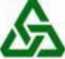 P - 520/05DODATKOVÉ POJISTNÉ PODMÍNKY PRO POJIŠTĚNÍ HOSPODÁŘSKÝCH RIZIKTyto dodatkové pojistné podmínky rozšiřují, upřesňují, případně vymezují ustanovení Zvláštních pojistných podmínek.Doložka DOZ5 Předepsané způsoby zabezpečení - výklad pojmůVšechny pojmy, které jsou v textu doložek způsobů zabezpečení tučně zvýrazněny, jsou definovány ve výkladu pojmů. Toto platí, pokud jinde není ujednáno jinak. Výklad pojmů je nedílnou součástí těchto doložek.U prvků mechanických zábranných prostředků uvedených v odst. 1. až 7. je požadováno, aby jejich bezpečnostní úroveň byla ověřena certifikátem shody vydaným certifikačním orgánem akreditovaným Českým institutem pro akreditaci (dále jen „CIA“) na základě zkoušek provedených akreditovanou zkušební laboratoří. Bezpečnostní úroveň výrobku je dána jeho zařazením do příslušné bezpečnostní třídy (dále jen „BT*) podle ČSN P ENV 1627. Odpovídající je též zařazení výrobku do Pyramidy bezpečnosti (dále jen „PB“). Pokud není uvedeno jinak, požaduje pojistitel výrobky zařazené min. do BT 3. Nebude-li bezpečnostní úroveň výrobku ověřena certifikátem, popř. nebude-li tuto skutečnost možné ověřit, bude pojistitel za výrobky odpovídající výše uvedeným podmínkám považovat pouze takové, které splňují minimálně požadavky uvedené v odst. 1.až 7. V případě elektronického ovládání vstupů musí jednotlivé komponenty splňovat požadavky uvedené u příslušného limitu plnění pro mechanické zábranné prostředky a případně pro EZS je-li vyžadována.Bezpečnostní cylindrická vložka je vložka zadlabacího zámku min. s překrytým profilem chránícím vložku před jejím překonáním tzv. vyhmatáním.Bezpečnostní dveře jsou dveře profesionálně vyrobené nebo upravené, s vícebodovým bezpečnostním uzamykacím systémem, odolné proti vysazení. Mají tuhou a pevnou konstrukci zesílenou výztuhami, plechem nebo mříží. Případně jsou to dveře plné, opatřené bezpečnostním vícebodovým rozvorovým zámkem, zábranami proti vysazení a vyražení nebo je jejich uzávěr řešen jako rozvorový, ovládaný bezpečnostním uzamykacím systémem. Za bezpečnostní dveře jsou považována i vrata (vjezdy apod.) dostatečně tuhé a pevné konstrukce, zhotovená z plného plechu o min. tloušťce 3 mm s rámem z ocelového profilu o min. tloušťce 5 mm, která jsou odolná proti vysazení a vyražení, s rozvorovým uzávěrem ovládaným bezpečnostním uzamykacím systémem, u dvoukřídlých vrat musí být instalovány ochrany zástrčí proti jejich vyháčkování (např. visacím zámkem, příčnou závorou apod.).Bezpečnostní kování je kování, které chrání cylindrickou vložku před rozlomením a vytržením. Vnější štít bezpečnostního kování nesmí být demontovatelný z vnější strany dveří. Cylindrická vložka nesmí vyčnívat z kování více než 3 mm.Bezpečnostní kufřík je kufřík nebo kontejner, který je určen k přenosu nebo převozu cenností a cenných věcí, je profesionálně zhotoven atestovaným výrobcem, má pevné stěny s rukojetí a je vybaven bezpečnostními doplňky (např. siréna, dýmovnice, barvicí moduly).Bezpečnostní přídavný zámek je doplňkový zámek s bezpečnostní cylindrickou vložkou a štítem, který zabraňuje rozlomení a odvrtání vložky, např. vrchní přídavný bezpečnostní zámek, dveřní závora. Přídavný zámek uzamyká dveře v jiném místě než hlavní zadlabací zámek a musí být připevněn z vnitřní strany dveří. U prosklených dveří musí být instalován takový přídavný zámek, který nelze z vnitřní strany ovládat bezklíčovým způsobem.Bezpečnostní visací zámek je visací zámek s tvrzeným třmenem, s bezpečnostní cylindrickou vložkou nebo s uzamykacím mechanismem odolným proti vyhmatání. Petlice i oka, jimiž procházejí třmeny visacích zámků, musí vykazovat mechanickou odolnost proti vloupání minimálně shodnou jako třmeny visacích zámků. Petlice a oka musí být z vnější přístupové strany upevněny nerozebíratelným spojem.Je-li požadován bezpečnostní visací zámek se zvýšenou ochranou třmenu, musí být instalován bezpečnostní visací zámek konstrukčně zhotovený tak, že vlastní těleso zámku chrání třmen před jeho napadením (třmen ukrytý v tělese zámku), nebo je instalován speciální ocelový kryt, chránící třmen i samotné těleso zámku.Bezpečnostní uzamykací systém je komplet, který tvoří bezpečnostní stavební (zadlabací) zámek, bezpečnostní cylindrická vložka a bezpečnostní kování. Kování nebo provedení bezpečnostní cylindrické vložky musí chránit vložku i proti odvrtání. Za bezpečnostní uzamykací systém lze považovat i elektromechanický zámek, který splňuje požadavky na odolnost proti překonání uvedené v tomto odstavci.Dozickým zámkem se rozumí zadlabací zámek, jehož uzamykací mechanismus je tvořen min. čtyřmi stavítky, která jsou ovládána jednostranně ozubeným klíčem. Dveřmi plnými se rozumí dveře, vrata, vjezdy (dále jen dveře) pevné konstrukce, zhotovené z materiálu odolného proti vloupání (dřevo, plast, kov, sklo a jejich kombinace) o minimální tloušťce 40 mm nebo dveře BT 2 podle ČSN P ENV 1627. Dveře, které nevykazují dostatečnou odolnost proti vloupání (např. sololitové s výplní z papírové voštiny, dveře s výplní zhotovenou z palubek), musí být z vnitřní strany dodatečně zpevněny (např. celoplošně plechem o min. tloušťce 1 mm, ocelovými výztuhami, dodatečnou montáží další mechanicky odolné vrstvy), instalací mříže apod. Je-li výplň kovová, musí být zhotovena z ocelového plechu min. tloušťky 1mm. Prosklené dveře v případě požadavku pojistitele na zabezpečení jejich prosklených částí musí být zabezpečeny ve smyslu odst. 23.Dvoukřídlé dveře musí být zajištěny tak, aby obě křídla měla stejnou hodnotu odporu jako dveře jednokřídlé, a současně musí být zabezpečeny i proti tzv. vyháčkování (např. instalace pevných zástrčí na neotvíraném křídle dveří, které jsou zajištěny např. šroubem s maticí nebo visacím zámkem, ocelové čepy pevně zakotvené do dveřního rámu nebo zdiva, instalace příčné závory, instalace vzpěry neotvíraného křídla apod.).Dveřní rámy (zárubně) musí být spolehlivě ukotveny ve zdivu. Pokud dveře nejsou zapuštěny do zárubně, musí být opatřeny zábranami proti vysazení.Funkční elektrickou zabezpečovací signalizací (dále jen „EZS“) se rozumí systém, který splňuje následující podmínky:Komponenty EZS musí splňovat kritéria minimálně 2. stupně zabezpečení podle ČSN EN 50131-1, není-li požadován stupeň zabezpečení vyšší, a musí mít certifikát shody vydaný ve shodě se směrnicemi České asociace pojišťoven (dále jen „ČAP") nebo certifikačním orgánem akreditovaným CIA.Projekt a montáž EZS musí být provedeny firmou registrovanou CI ČAP; pokud montáž neprovedla registrovaná firma nebo není znám stupeň podle normy, může být uznána za vyhovující i EZS, jejíž technický stav a funkčnost individuálně posoudila odborná osoba určená pojistitelem.Pokud je výstupní signál z EZS vyveden na akustický hlásič, připouští se pouze instalace tzv. inteligentního hlásiče s vlastním zálohováním. Je-li umístěný na fasádě, pak v takové výši, aby byl obtížně napadnutelný, min. 3 m vysoko, chráněný před klimatickými vlivy, současně však dobře slyšitelný. Přívodní vodiče musí být chráněny před napadnutím (instalace pod fasádou, chránička apod.).Pojištěný je dále povinen zabezpečit, aby provoz, údržba, kontroly a revize EZS byly prováděny v souladu s návodem k obsluze a údržbě; pokud není stanoveno jinak, musí být minimálně jedenkrát za rok provedena prokazatelným způsobem komplexní kontrola EZS výrobcem nebo jím pověřenou servisní organizací.Při nesplnění uvedených povinností má pojistitel právo považovat EZS za nefunkční.Funkčním oplocením se rozumí oplocení, které má ve všech místech požadovanou min. výšku (tedy i v místech, kde prochází oplocením např. potrubí vedené na povrchu), s maximálními otvory 6 x 6 cm a s případnou vrcholovou ochranou podle požadavku. Vzdálenost pevných opor (sloupů), jejich ukotvení a samotná montáž oplocení musí zabraňovat volnému vstupu, snadnému prolomení, podkopání a podlezení.Fyzickou ostrahou je osoba starší 21 let, způsobilá k právním úkonům, bezúhonná, spolehlivá, fyzicky zdatná, psychicky odolná, která není pod vlivem alkoholu či jiných psychotropních nebo omamných látek. Má požadovaný výcvik bezpečnostního a technického personálu a prošla odborným vzděláním a školením. Musí být vybavená vhodným obranným prostředkem a dále funkčním telefonem nebo jiným obdobným spojením umožňujícím přivolat pomoc a současně rádiovým prostředkem pro vzájemné dorozumívání. Tato osoba musí být prokazatelně seznámena s činností, kterou je nutné vykonávat, a s činností při hrozícím nebo již uskutečněném odcizení a při ohlášení poplachového signálu. Ostraha musí vykonávat pravidelné pochůzky střeženého prostoru, o kterých musí být vedeny písemné záznamy. Střeží-li ostraha prostor, ve kterém jsou umístěny cennosti a cenné věci, pak nesmí mít klíče od trezoru ani od místnosti, v níž je trezor umístěn, popř. nesmí znát uzamykací kód trezoru.Místem s nepřetržitou službou se rozumí pracoviště s vyvedeným poplachovým signálem EZS (světelný, akustický) ze střeženého prostoru. Na pracovišti musí být trvale přítomen pracovník určený k ostraze, který na základě aktivovaného poplachového signálu musí provést nebo zabezpečit zásah proti narušiteli.14.Obranným prostředkem je zařízení, které slouží k osobní ochraně neozbrojeným způsobem a má pachatele odradit od útoku nebo ho paralyzovat (např. sprej, el. paralyzér).15.Oploceným prostranstvím se rozumí volné prostranství (areál, místo pojištění) celistvě ohraničené funkčním oplocením či pevnou bariérou; vstupy (dveře, vrata, vjezdy apod.) mají min. stejnou výšku jako požadované oplocení. Za věci uložené na oploceném prostranství se považují i věci uložené ve skladovacích halách, jejich plášť je tvořen z lehkých konstrukcí, které neodpovídají uzavřenému prostoru typu A, B nebo C (např. plášť montovaný z plechů tloušťky do 0,6 mm, pláště plachtového typu - polyetylenové, z PVC, z gumotextilních materiálů apod.).16.Osobou doprovázející se rozumí osoba starší 21 let, způsobilá k právním úkonům, bezúhonná, spolehlivá, fyzicky zdatná, psychicky odolná, která není pod vlivem alkoholu či jiných psychotropních nebo omamných látek. Má požadovaný výcvik bezpečnostního a technického personálu a prošla odborným vzděláním a školením. Musí být vybavená obranným prostředkem nebo ozbrojená podle požadavku pojistitele.Pevnou bariérou se rozumí oplocení z pevného a neprůhledného materiálu, které má ve všech místech požadovanou min. výšku s případnou vrcholovou ochranou podle požadavku na zabezpečení. Vzdálenost pevných opor (sloupů), jejich ukotvení a samotná montáž oplocení musí zabraňovat volnému vstupu, snadnému prolomení, podkopání a podlezení.Pult centralizované ochrany (dále jen „PCO") je nepřetržitě obsluhované zařízení, které pomocí linek telekomunikační sítě, rádiově sítě, GSM či ISDN sítě nebo jiného obdobného přenosu přijímá hlášení od EZS o narušení zabezpečených prostor, zobrazuje, vyhodnocuje a archivuje poplachové informace. Musí být trvale provozováno policií nebo koncesovanou soukromou bezpečnostní službou, mající pro tuto činnost oprávnění, která zajišťuje zásah v místě střeženého objektu s dobou dojezdu do 10 minut. Provozovatel PCO by měl splňovat požadavky aplikační směrnice CI ČAP - P103.19.Schránkou se rozumí těžký kus nábytku, který je uzamčen cylindrickým nebo dozickým zámkem. Schránkou se rovněž rozumí příruční pokladna nebo bezpečnostní schránka, které jsou připevněny k těžkému kusu nábytku nebo k podlaze či ke zdi a které lze demontovat jen po jejich odemčení.Trezorem se rozumí speciální úschovné objekty, jejichž odolnost proti vloupání je vyjádřena bezpečnostní třídou danou certifikátem shody s platnou normou ČSN EN 1143-1 a norem s ní souvisejících, který vydal certifikační orgán akreditovaný CIA. Za trezor se nepovažuje ohnivzdorná skříň.Trezor o hmotnosti do 100 kg musí být pevně zabudovaný do zdiva, podlahy nebo nábytku takovým způsobem, že jej lze odnést pouze po jeho otevření nebo po vybourání ze zdi či podlahy. Trezor musí být ukotven či zazděn v souladu s pokyny výrobce.Za uzamykací mechanismus se považuje mechanický klíčový zámek, mechanický kódový zámek, elektronický klíčový zámek nebo elektronický kódový zámek.Uzavřená kabela nebo kufřík musí být opatřena minimálně jedním uzávěrem nebo zámkem a nesmí být zhotovena z Látky, silonu a obdobných měkkých materiálů.Za uzavřený osobní automobil je považován automobil s uzavřenou kovovou karoserií (kromě prosklených částí). Plátěné či výměnné střechy se nepřipouští. Během přepravy jsou všechna otevíratelná okna uzavřena a dveře uzamčeny.Zabezpečením prosklených částí oken, dveří a jiných technických otvorů s plochou větší než 600 cm2 se rozumí, že jakákoli okna, prosklené dveře nebo jejich části, světlíky, větrací šachty, výlohy, vitríny, prosklené stěny apod. s plochou větší než 600 cm2, které jsou níže než 2,5 m nad okolním terénem nebo 1,2 m od přístupové trasy (např. hromosvod, pevný požární žebřík, okno do nechráněného prostoru apod.), jsou zabezpečeny některým z dále uvedených způsobů:Funkční mříží, jejíž ocelové prvky (pruty) jsou z plného materiálu, min. průřezu 1 cm2, osová vzdálenost prutů mřížových ok max. 20 x 20 cm (nebo jiná vzdálenost nepřevyšující však hodnotu plochy čtverce 400 cm2, tedy např. 25 x 15 cm). Mříž musí být dostatečně tuhá, odolná proti roztažení, pruty spojeny nerozebíratelně (svařením, snýtováním), z vnější strany musí být pevně, nerozebíratelným způsobem ukotvena (zazděna, zabetonována, připevněna) ve zdi nebo neotevíratelném rámu okna (či jiného otvoru) minimálně ve čtyřech kotevních bodech do hloubky min. 80 mm. V případě odnímatelné mříže musí být mříž uzamčena čtyřmi bezpečnostními visacími zámky (viz odst. 6.) Mříž opatřená dveřními závěsy nebo mříž navíjecí musí být uzamčena jedním bezpečnostním uzamykacím systémem (viz odst. 7.) nebo dvěma bezpečnostními visacími zámky (viz odst. 6) nebo je navíjecí mříž vybavena mechanismem (např. u elektricky ovládané), který zabraňuje neoprávněné manipulaci a jejímu nadzvednutí. Mříž a její příslušenství lze z vnější strany demontovat pouze hrubým násilím (kladivo, sekáč, pilka na železo, rozbrušovačka apod.).Nebude-li mříž splňovat výše uvedené požadavky, bude pojistitel za funkční mříž považovat pouze takovou mříž, která má mechanickou odolnost proti vloupání doloženou certifikátem a bude splňovat požadavky min. BT3 podle ČSN P ENV 1627.Výše uvedené požadavky platí i pro mříže instalované v prostoru vstupních otvorů (dveří).Funkční roletou z vlnitého plechu nebo z ocelových či hliníkových lamel v bezpečnostním provedení doloženém certifikátem, jež bude splňovat požadavky min. BT3 podle ČSN P ENV 1627. Požadavky na uzamčení rolety jsou shodné jako u výše uvedené mříže. Roletu a její příslušenství lze z vnější strany demontovat pouze hrubým násilím (kladivo, sekáč, pilka na železo, rozbrušovačka apod.).Funkční okenicí zajištěnou z vnitřního prostoru uzavíracími mechanismy včetně zabezpečení proti vyháčkování. Ukotvení závěsů včetně jejich vlastní konstrukce, pokud jsou použity, musí být nerozebíratelné z vnější strany, zhotoveno z mechanicky pevné, tvrdé konstrukce. Okenici lze překonat z vnější strany pouze hrubým násilím (kladivo, sekáč, pilka, rozbrušovačka apod.).Bezpečnostním zasklením (vrstveným sklem, sklem s drátěnou vložkou), které musí vykazovat kategorii odolnosti, pokud není požadováno jinak, min. třídy P2A podle ČSN EN 356. Bezpečnostní úroveň výrobku musí být ověřena zkušební laboratoří akreditovanou CIA a vydáním příslušného osvědčení (protokol o zkoušce).Bezpečnostní fólií instalovanou na skle s min. tloušťkou 4 mm. Po montáži fólie na sklo musí sklo vykazovat kategorii odolnosti, pokud není požadováno jinak, min. třídy P2A dle ČSN EN 356. Fólii musí na sklo odborně instalovat firma, která má k této činnosti oprávnění. Fólie musí být nalepena na vnitřní stranu skla a musí zasahovat až na jeho okraj. Bezpečnostní úroveň výrobku musí být ověřena zkušební laboratoří akreditovanou CIA a doložena příslušným osvědčením (protokol o zkoušce).Funkční EZS s čidly reagujícími na rozbití skla (akustický detektor). Není-li u příslušného limitu plnění požadována současně i instalace EZS, musí být instalována EZS min. s vývodem poplachového signálu na akustický hlásič umístěný min. 3 m nad okolním terénem. EZS musí splňovat požadavky uvedené v odst. 10.Doložka DOZ8 - Předepsané způsoby zabezpečení mobilních pracovních strojů proti odcizení - UpřesněníTato doložka stanoví způsoby zabezpečení v návaznosti na ustanovení DPP P - 310 / 08 - pro all risks pojištění mobilníchpracovních strojů, podrobněji specifikuje zabezpečení pojištěných strojů proti krádeži.Pojistník a pojištěný jsou povinni zajistit, aby v době pojistné události nastalé na pojištěném stroji uloženém v uzavřeném prostoru byly splněny následující podmínky:otevíratelné otvory, jako jsou okna, výlohy, světlíky aj., zevnitř uzavřeny, pokud jsou otevíratelné zvenčí, uzamčeny; dveře, vrata, vstupy, vjezdy apod. řádně uzavřeny a uzamčeny; ostatní otvory o velikosti 600 cm2 a větší zevnitř zneprůchodněny,klíče od dveří a vstupů a klíče od spínacích skříněk mobilních pracovních strojů případně další zabezpečující prvky umožňující oprávněným osobám manipulace s těmito stroji (osobní čipy apod.) byly uloženy (uschovány) na jiném bezpečném místě (ne volně nebo viditelně) v uzamčené schránce nebo tyto klíče měla oprávněná osoba u sebe nebo při sobě.v případě ztráty nebo odcizení klíče od dveří a vstupů nebo případného dalšího zabezpečovacího prvku uzavřeného prostoru byla provedena výměna zámku nebo přestavení příslušného prvku zabezpečení.Pojistník a pojištěný jsou povinni zajistit, aby v době pojistné události nastalé na pojištěném stroji uloženém v oploceném prostranství byly splněny následující podmínky:klíče od dveří a vstupů a klíče od spínacích skříněk mobilních pracovních strojů případně další zabezpečující prvky umožňující oprávněným osobám manipulace s těmito stroji (osobní čipy apod.) byly uloženy (uschovány) na jiném bezpečném místě (ne volně nebo viditelně) v uzamčené schránce nebo tyto klíče měla oprávněná osoba u sebe nebo při sobě.v případě ztráty nebo odcizení klíče od dveří a vstupů nebo případného dalšího zabezpečovacího prvku oploceného prostranství byla provedena výměna zámku nebo přestavení příslušného prvku zabezpečení.Pojistník a pojištěný jsou povinni zajistit, aby v době pojistné události na pojištěném stroji uloženém mimo uzavřený prostor nebo oplocené prostranství byly splněny následující podmínky:klíče od dveří pojištěných strojů a klíče od spínacích skříněk mobilních pracovních strojů případně další zabezpečující prvky umožňující oprávněným osobám manipulace s těmito stroji (osobní čipy apod.) byly uloženy (uschovány) na jiném bezpečném místě (ne volně nebo viditelně) v uzamčené schránce nebo tyto klíče měla oprávněná osoba u sebe nebo při sobě.Pojistitel může vyžadovat způsob zabezpečení vyššího stupně, pokud usoudí, že jde o vyšší riziko vzhledem k charakteru a hodnotě uloženého majetku.Mobilní pracovní stroje musí být řádně uzavřeny a uzamčeny, zabezpečeny proti samovolnému pohybu a všechny instalované bezpečnostní systémy v aktivním stavu.Požadavky na další zabezpečení pojištěných strojů jsou uvedeny dále v tabulkách č. 1-5.Nedílnou součástí této doložky je výklad pojmů uvedený v doložce DOZ5.Požadavky na způsoby zabezpečení mobilních pracovních strojů (kromě přípojných strojů) Tab. č. 1 Mobilní pracovní stroje s provozní hmotností do 1 000 kg	Na mobilní pracovní stroje s provozní hmotností do 1 000 kg uložené mimo uzavřený prostor nebo oplocené prostranství se pojistné nebezpečí pro případ odcizení nevztahuje.Tab. č. 2 Mobilní pracovní stroje s provozní hmotností od 1 000 kg do 7 000 kgMobilní pracovní stroje s provozní hmotností nad 7 000 kg budou zabezpečeny podle bodu 5 této doložky.Požadavky na způsoby zabezpečení přípojných mobilních pracovních strojůPřípojné mobilní pracovní stroje musí být vybaveny zámky tažných ok přívěsů a tažných čepů návěsů splňujícími min. BT 3 dle ČSN P ENV 1627.Tab. č. 3 Přípojné mobilní pracovní stroje* Na přípojné mobilní pracovní stroje s provozní hmotností do 1 000 kg uložené mimo uzavřený prostor nebo oplocené prostranství se pojistné nebezpečí pro případ odcizení nevztahuje.Požadavky na způsoby zabezpečení příslušenství mobilních pracovních strojů Tab. č. 4 Příslušenství mobilních pracovních strojů uložené v uzavřeném prostoruTab. č. 5 Příslušenství mobilních pracovních strojů uložené v oploceném prostranství, mimo uzavřený prostor nebo oplocené prostranství (tzv.volné prostranství)	* Na příslušenství mobilních pracovních strojů s hmotností do 1 000 kg uložené mimo uzavřený prostor nebo oplocené prostranství se pojistné nebezpečí pro případ odcizení nevztahuje.Doložka obecných ustanovení DOB1 - Elektronická rizika - VýlukaSmluvní strany se dohodly, že se pojištění nevztahuje na jakákoli poškození, následné škody, náklady, nároky a výdaje preventivní i jiné, jakékoli povahy přímo i nepřímo plynoucí nebo způsobené, ať plně nebo částečně:užíváním nebo zneužitím Internetu nebo podobného zařízení či služby, kterékoli vnitřní nebo soukromé sítě;jakýmkoli elektronickým přenosem dat nebo jiných informací;projevem jakéhokoli počítačového viru nebo obdobného programu;užíváním nebo zneužitím internetové adresy, internetové stránky nebo podobného zařízení či služby;jakýmikoli daty nebo jinými informacemi umístěnými na internetové stránce nebo podobném zařízení;jakýmkoli porušením, zničením, zkreslením, vymazáním nebo jinou ztrátou či poškozením dat, programového vybavení, programovacího souboru či souboru instrukcí jakéhokoli druhu (pokud taková škoda na předmětu pojištění není způsobena některým z následujících rizik: „požár", „povodeň", „vichřice", „sesuv", „vodovod", „náraz" a pokud předmět pojištění je proti takovému riziku v pojistné smlouvě pojištěn);fungováním nebo selháním Internetu nebo podobného zařízení či služby, či internetové adresy, internetové stránky nebo podobného zařízení (pokud taková škoda na předmětu pojištění není způsobena některým z následujících rizik: „požár", „povodeň", „vichřice", „sesuv", „vodovod", „náraz" a pokud předmět pojištění je proti takovému riziku v pojistné smlouvě pojištěn);ztrátou možnosti využívání nebo funkčnosti dat, kódování, programů, programového vybavení jakéhokoli počítače či počítačového systému nebo jiného zařízení závislého na jakémkoli mikročipu nebo vestavěném logickém obvodu, včetně výpadku činnosti na straně pojištěného nebojakýmkoli porušením, ať úmyslným nebo neúmyslným, duševních majetkových práv (např. ochranné známky, autorského práva, patentu apod.).Doložka obecných ustanovení DOB 3 - Výklad pojmů pro účely pojistné smlouvyAerodynamickým třeskem se rozumí hlukem doprovázená ničivá tlaková vlna vyvolaná letícím tělesem při překročení hranice rychlosti zvuku.Agregovaná pojistná částka je údaj, který vyjadřuje pojistnou hodnotu souboru pojišťovaných věcí. Má odpovídat součtu pojistných částek jednotlivých věcí tvořících soubor.Celkovou pojistnou částku tvoří součet pojistných částek jednotlivých věcí. Celková pojistná částka je horní hranicí plnění pojistitele.Za cennosti se považují cenné věci a cennosti:drahé kovy, perly a drahokamy a předměty z nich vyrobené,peníze, tj. platné tuzemské i cizozemské bankovky a mince,ceniny, tj. poštovní známky, kolky, losy, jízdenky a kupony MHD, dobíjecí kupony do mobilních telefonů, dálniční známky,stravenky apod.,vkladní a šekové knížky, platební karty a jiné obdobné dokumenty, cenné papíry.Cizí věci převzaté jsou movité věci, které pojištěný smluvně převzal, aby vykonal objednanou činnost či poskytl jiné služby.Data jsou automatizovaně zpracovatelné informace.7. Data potřebná pro základní funkce pojištěné věci jsou systémové programy provozních systémů nebo programy či data jim rovnocenná. Dopravní nehoda je událost v provozu na pozemních komunikacích, například havárie nebo srážka, která se stala nebo byla započata na pozemní komunikaci a při níž dojde k usmrcení nebo zranění osoby nebo ke škodě na majetku v přímé souvislosti s provozem vozidla v pohybu.Dopravní prostředek je motorové nebo nemotorové vozidlo určené k přepravě osob nebo materiálu.Dotační box je zařízení trezorového typu, které slouží k nakládce a vykládce peněz a musí splňovat požadavky minimálně BT III podle ČSN 1143-1.Elektronické zařízení je zařízení určené k zpracovávání informací pomocí elektronických prvků a k dalšímu případnému využití těchto dat.Franšíza časová je časový úsek specifikovaný několika pracovními dny. Právo na pojistné plnění vzniká jen tehdy, je-li provoz zařízení přerušen déle než po tento počet pracovních dní. Pracovním dnem se rozumí časové období, kdy je zařízení běžně v provozu.Franšíza integrální se od plnění neodečítá, do její výše se však plnění neposkytuje.Za kapalinu z vodovodních zařízení se považuje voda, topná, klimatizační a hasicí média.Kouř je směs plynných a v ní rozptýlených tuhých produktů hoření.Krupobitím se rozumí pád kousků ledu vytvořených v atmosféře.Limitem plnění se rozumí dohodnutá horní hranice plnění. Sjednat lze:maximální limit plnění pro všechny pojistné události nastalé v jednom pojistném roce na daném předmětu pojištění,limit plnění pro jednu pojistnou událost.Volnou kapacitou maximálního ročního limitu plnění (aktuální) se rozumí rozdíl mezi maximálním ročním limitem plnění sjednaným pro předmět pojištění a celkovou výší plnění týkající se tohoto předmětu pojištění vyplaceného za všechny pojistné události v jednom pojistném roce.Mobilní elektronické zařízení je elektronické zařízení namontované ve vozidle a určené k měření geografických, fyzikálních nebo chemických parametrů v terénu.Motorovými vozidly jsou osobní a nákladní motorová vozidla s přidělenou státní poznávací nebo registrační značkou, jakož i návěsy a přívěsy k těmto vozidlům s přidělenou státní poznávací značkou nebo registrační značkou.Nádrž je zčásti otevřený nebo uzavřený prostor o obsahu nejméně 200 L určený ke skladování tekutin nebo sypkých hmot.Nárazem nebo zřícením letadla se rozumí dopad pilotovaného dopravního prostředku, jeho části nebo nákladu na pojištěnou věc.Následná škoda je škoda vzniklá přerušením nebo omezením provozu způsobenými věcnou škodou.Za názorný model se považuje funkční i nefunkční model stroje nebo zařízení sloužící k výuce nebo demonstraci funkce. Výjimku tvoří názorné modely vyráběné sériově specializovaným výrobcem pro obecné použití ve školství a odborných kurzech.Neoprávněným užíváním cizí věci se rozumí neoprávněné zmocnění se pojištěné věci v úmyslu ji přechodně užívat.Neprodejný výstavní exponát je taková věc, která nenavazuje na běžný program výrobce, nebude jako taková dále prodávána a není servisně zajištěna.Neprodejný vzorek je takový výrobek nebo soubor výrobků, které nejsou ve srovnatelné podobě dostupné na trhu, takže není stanovena jejich cena.Nosiče dat jsou paměti na strojně zpracovatelné informace.29.Objednanou činností se rozumí zejména zpracování, oprava, úprava, prodej, úschova, uskladnění věci nebo poskytnutí odborné pomoci.30.Obranný prostředek je zařízení, které slouží k osobní ochraně pověřené osoby neozbrojeným způsobem a má pachatele odradit od útoku nebo paralyzovat (např. sprej, paralyzér).31.Ochranným zařízením se rozumí zařízení sloužící k ochraně před škodlivým působením par, teplot, plynů, záření apod. na životní prostředí. Nahodilou poruchou ochranného zařízení se rozumí porucha způsobená takovou vnitřní závadou zařízení, jejímuž vzniku pojištěný nemohl zabránit.32.Oplocení je stavba sloužící k ohraničení daného prostoru. Jeho funkcí je bránit pohybu osob a věcí z daného prostoru ven a dovnitř nebo může mít pouze funkci okrasnou.Pancéřový automobil je speciální vozidlo určené k přepravě peněz, cenin a cenností, přičemž pancéřování jeho průhledných i neprůhledných ploch splňuje odolnost příslušné třídy podle DIN 52290.Poddolováním se rozumí lidská činnost spočívající v hloubení podzemních štol, šachet, tunelů a obdobných podzemních staveb.Podvodem se rozumí obohacení sebe nebo jiného ke škodě cizího majetku tím, že pachatel uvede někoho v omyl, zamlčí podstatné skutečnosti nebo něčího omylu využije. Povodní se rozumí přechodné výrazné zvýšení hladiny vodních toků nebo jiných povrchových vod, při kterém voda již zaplavuje místo pojištění mimo koryto vodního toku. Povodní je i stav, kdy voda z určitého území nemůže dočasně přirozeným způsobem odtékat nebo její odtok je nedostatečný, případně je zaplavováno území při soustředěném odtoku srážkových vod.Požár je oheň, který vznikl mimo určené ohniště nebo který určené ohniště opustil a který se vlastní silou rozšířil nebo byl pachatelem úmyslně rozšířen. Požárem není působení užitkového ohně a jeho tepla, žhnutí a doutnání s omezeným přístupem vzduchu ani působení tepla při zkratu v elektrickém vedení nebo el. zařízení, pokud se plamen vzniklý zkratem dále nerozšířil.Proporcionální vícenáklady jsou vícenáklady vznikající při výpadku zařízení, které přetrvávají po celou dobu ručení (např. nájemné za techniku či najaté prostory, zvláštní mzdové náklady za práci přesčas, o svátcích a za zvláštní personál).Prototyp je první výrobek zhotovený pro ověření skutečné funkčnosti předpokládané projektem, který není určen k prodeji.Provozuschopný stav nastává tehdy, jakmile je po ukončení zkušebního provozu (je-li vyžadován) věc na místě pojištění připravena k zahájení provozu nebo se na místě pojištění již v provozu nachází.Předčasné opotřebení věci nastává tehdy, je-li věc provozována v rozporu s technickými podmínkami pro její provoz (např. trvalé neseřízení) nebo užívána k účelu, pro který není určena.Přenosným elektronickým zařízením se rozumí takové zařízení, které je určeno převážně pro práci v terénu a je buď přenosné, nebo odnímatelně instalované ve vozidle. Za přenosné zařízení se nepovažují kalkulátory, diáře, mobilní telefony, pagery, kamery a fotoaparáty.Přepravní kontejner pro přepravu peněz je zařízení trezorového typu, které splňuje požadavky minimálně BT III podle ČSN 1143-1.Přepravními smlouvami se rozumí smlouva o přepravě, smlouva o přepravě věci a zasílatelská smlouva.Příslušenstvím stroje jsou pomocná zařízení, pomocné přístroje a prostředky se strojem pevně spojené, které jsou po technické stránce nezbytné pro činnost stroje podle jeho účelu.Příslušenstvím věci jsou věci, které patří vlastníku věci hlavní a jsou jím určeny k tomu, aby se s hlavní věcí trvale užívaly.47.Sesedáním půdy se rozumí klesání zemského povrchu směrem do středu Země v důsledku působení přírodních sil nebo lidské činnosti.48.Za „sesuv” se považuje: sesouvání půdy, zřícení skal nebo zemin, sesouvání nebo zřícení lavin, zemětřesení, a je-li pojištěnou věcí budova, též tíha sněhu nebo námrazy.49.Sesouváním nebo zřícením lavin se rozumí jev, kdy se masa sněhu nebo ledu náhle uvede do pohybu a řítí se do údolí.50.Sesouváním půdy, zřícením skal nebo zemin se rozumí pohyb hornin z vyšších poloh svahu do nižších, ke kterémudochází působením přírodních sil nebo lidské činnosti při porušení podmínek rovnováhy svahu. Sesouváním půdy není klesání zemského povrchu do centra země v důsledku působení přírodních sil nebo lidské činnosti. Za sesouvání půdy se dále nepovažuje pokles rovinatého terénu nebo změny základových poměrů staveb, např. promrzáním, sesycháním, podmáčením půdy bez porušení rovnováhy svahu.51.Součástí věci je všechno, co k ní podle její povahy patří a nemůže být odděleno bez toho, aniž se tím věc znehodnotí.52.Společníkem se rozumí společník obchodní společností, který je zapsán v obchodním rejstříku (např. společník veřejné obchodní společností, komanditní společností a společností s ručením omezeným).53.Sportovní profesionální činností se rozumí jakákoli sportovní činnost, kterou sportovci vykonávají za úplatu, jakož i jakákoli příprava k této čínností.54.Stavebně-montážní činností se rozumí činnost vedoucí k vybudování stavebního nebo montážního díla, vykonávaná na základě stavebního povolení, projektové dokumentace a uzavřeného kontraktu. Stavebně-montážní činností se dále rozumí jakékoli trhací, razicí, vrtací práce nebo činnosti vedoucí k vybudování rozvodných sítí sídelních útvarů (kanalizace, vodovod, elektrické sítě, rozvody tepla, plynojemy, telekomunikační sítě), dopravních sítí (dráhy, místní komunikace, letiště), vodohospodářských a výškových staveb, mostů a tunelů.55.Strojní zařízení je souhrn několika vzájemně (technologicky a konstrukčně) spojených strojů a mechanismů určených na plnění předepsaných funkcí.Škoda způsobena úmyslně je taková škoda, která byla způsobena úmyslným jednáním nebo úmyslným opomenutím. Při dodávkách věcí nebo při dodávkách prací je škoda způsobena úmyslně také tehdy, jestliže pojištěný věděl o vadách věci nebo práce.Škodní průběh je poměr mezi vyplaceným plněním a zaplaceným pojistným za hodnocené období specifikované v pojistné smlouvě vyjádřený v procentech. Od vyplaceného plnění pojistitel odečítá přijaté regresy.Škodou způsobenou vadně vykonanou prací (duševní i manuální) se rozumí následek chyby nebo opomenutí, který se projevil po dokončení práce.Škody způsobené jadernými riziky jsou škody vzniklé:z ionizujícího zařízení nebo kontaminacemi radioaktivitou z jakéhokoli jaderného paliva nebo jaderného odpadu anebo ze spalování jaderného paliva,z radioaktivního, toxického, kontaminujícího nebo jiného působení jakéhokoli nukleárního zařízení, reaktoru nebo nukleární montáže nebo nukleárního komponentu,z působení jakékoli zbraně využívající atomové nebo nukleární štěpení, syntézu nebo jinou podobnou reakci, radioaktivní síly nebo materiály.Taveninou se stává jakákoli hmotná substance, která je při běžných teplotách v tuhém stavu a působením tepla přechází do stavu tekutého (např. sklo, kovy, litina, ocel, čedič).Tíhou sněhu nebo námrazy se rozumí destruktivní působení jejich nadměrné hmotnosti na konstrukce budov. Za nadměrnou se považuje taková tíha sněhu nebo námrazy, která se v dané oblasti místa pojištění běžně nevyskytuje. Za škody způsobené tíhou sněhu nebo námrazy se nepovažuje působení rozpínavosti ledu a prosakování tajícího sněhu nebo ledu.Úderem blesku se rozumí přímé a bezprostřední působení energie blesku nebo teploty jeho výboje na věci. Škoda vzniklá úderem blesku musí být zjistitelná podle viditelných destrukčních účinků na věci nebo na budově, v níž byla věc v době pojistné události uložena. Úderem blesku není dočasné přepětí v elektrorozvodné nebo komunikační síti, k němuž došlo v důsledku působení blesku na tato vedení.Ukončením činnosti pojištěného se rozumí zánik jeho oprávnění k podnikatelské činnosti.Užíváním věci se rozumí stav, kdy pojistník nebo pojištěný uvedený v pojistné smlouvě má movitou věc (nikoli nemovitou) po právu ve své moci a je oprávněn využívat její užitné vlastnosti.Věcí sloužící provozu se rozumí hmotný a nehmotný majetek užívaný pojištěným k podnikatelské činnosti.Vichřicí se rozumí dynamické působení hmoty vzduchu, která se pohybuje rychlostí 20,8 m/s a vyšší. Za škodu způsobenou vichřicí se dále považují i škody způsobené vržením jiného předmětu vichřicí na věc.Výbavou se rozumí základní výbava dodávaná k danému typu stroje výrobcem, jakož i výbava předepsaná právní normou.Výbuchem se rozumí náhlý ničivý projev tlakové síly spočívající v rozpínavosti plynů nebo par. Výbuchem se dále rozumí prudké vyrovnání tlaku (imploze). Výbuchem není aerodynamický třesk nebo výbuch ve spalovacím prostoru spalovacího motoru a jiných zařízení, ve kterých se energie výbuchu cílevědomě využívá.Výměnné nosiče dat jsou nosiče dat, které nejsou pevnou součástí zařízení výpočetní techniky, např. diskety, optické disky, výměnné disky, magnetooptické disky, magnetické pásky.Záplavou se rozumí vytvoření souvislé vodní plochy, která po určitou dobu stojí nebo proudí v místě pojištění.Zatajením věci se rozumí přivlastnění si věci, která se dostala do moci pachatele nálezem, omylem nebo jinak bez svolení pojistníka nebo pojištěného uvedeného v pojistné smlouvě.Znečištěním životního prostředí se rozumí poškození životního prostředí či jeho složek (např. kontaminace půdy, hornin, ovzduší, povrchových a podzemních vod, živých organismů - flóry a fauny). Za škodu způsobenou znečištěním životního prostředí se považuje i následná škoda, která vznikla v příčinné souvislosti se znečištěním životního prostředí (např. úhyn ryb a zvířat v důsledku kontaminace vod, zničení úrody plodin v důsledku kontaminace půdy). Kontaminací se rozumí jakékoli zamoření, znečištění či jiné zhoršení jakosti, bonity, kvality jednotlivých složek životního prostředí.Znovuzřízením věci se rozumí dosažení stavu, v jakém se věc nacházela před pojistnou událostí. Za odpovídající náklad se považuje:u staveb částka, kterou je třeba obvykle vynaložit k vybudování novostavby téhož druhu, rozsahu a kvality v daném místě, včetně nákladů na zpracování projektové dokumentace,u movitých věcí částka, kterou je třeba vynaložit na obnovu věci nebo částka, kterou je třeba vynaložit na výrobu nové věci stejného druhu a kvality v daném místě; určující je ta částka, která je ze zjištěných částek nižší.Zpronevěrou se rozumí přivlastnění si svěřené pojištěné věci.Zřícením skal nebo zemin se rozumí pohyb skalních bloků, částí hornin nebo masy zeminy.DOB5 - Tíha sněhu, námraza - vymezení podmínekPojištění sjednané pro pojistné nebezpečí tíha sněhu nebo námraza se nevztahuje na poškození nebo zničení nosné konstrukce střech budov a/nebo krytiny, která plní funkci protiexplozivního opatření např. při zpracování výbušnin.Pojistitel je oprávněn snížit pojistné plnění v případě pojistné události, ke které dojde na zcela či z části zchátralých, shnilých nebo jinak poškozených nosných konstrukcí střech budov nebo krytinách a/nebo s přispěním takového stavu nosných konstrukcí střech budov nebo krytin ke vzniku škodné události.Pojistitel je dále oprávněn snížit pojistné plnění v případě, kdy v době vzniku škodné události výška sněhové vrstvy kdekoli na ploše střechy pojištěné budovy přesahovala výšku 40cm. Toto ustanovení se týká pouze střech plochých a střech se sklonem střešních rovin do 15-ti stupňů.Střecha, nebo také střešní konstrukce, patří mezi obvodové konstrukce objektu. Dělí se na střešní plášť a na nosnou konstrukci střech.Nosná konstrukce střech je část střechy, která přenáší zatížení od vlastní hmotnosti, hmotnosti střešního pláště, od klimatických vnějších vlivů (sníh, vítr, voda), zatížení od provozu zařízení, do ostatních nosných systémů objektu.Střešní plášť je část střechy, která kromě základní nosné vrstvy a krytiny může obsahovat řadu doplňkových vrstev (např. tepelná izolace).DOB7 - Definice jedné pojistné události pro pojistná nebezpečí povodeň, záplava, vichřice, krupobitíUjednává se, že škody způsobené katastrofickými pojistnými nebezpečími povodeň nebo záplava nastalé z jedné příčiny během 72 hodin , vichřicí nebo krupobitím nastalé z jedné příčiny během 48 hodin se považují za jednu pojistnou událost. Netýká se pojištění přerušení nebo omezení provozu .Místo pojištění: A01) Na Vlečce 177, 360 01 Otovice + ostatní místa vedená v účetní evidenci pojistníka A02) Místa výkonu díla dle smluv o dílo na území ČR .Místo pojištění: A01) Na Vlečce 177, 360 01 Otovice + ostatní místa vedená v účetní evidenci pojistníka A02) Místa výkonu díla dle smluv o dílo na území ČR .Místo pojištění: A01) Na Vlečce 177, 360 01 Otovice + ostatní místa vedená v účetní evidenci pojistníka A02) Místa výkonu díla dle smluv o dílo na území ČR .Místo pojištění: A01) Na Vlečce 177, 360 01 Otovice + ostatní místa vedená v účetní evidenci pojistníka A02) Místa výkonu díla dle smluv o dílo na území ČR .Místo pojištění: A01) Na Vlečce 177, 360 01 Otovice + ostatní místa vedená v účetní evidenci pojistníka A02) Místa výkonu díla dle smluv o dílo na území ČR .Místo pojištění: A01) Na Vlečce 177, 360 01 Otovice + ostatní místa vedená v účetní evidenci pojistníka A02) Místa výkonu díla dle smluv o dílo na území ČR .Místo pojištění: A01) Na Vlečce 177, 360 01 Otovice + ostatní místa vedená v účetní evidenci pojistníka A02) Místa výkonu díla dle smluv o dílo na území ČR .Rozsah pojištění : pojistné nebezpečí „Sdružený živel- tj. požár, povodeň, vichřice, sesuv, vodovod, náraz "Rozsah pojištění : pojistné nebezpečí „Sdružený živel- tj. požár, povodeň, vichřice, sesuv, vodovod, náraz "Rozsah pojištění : pojistné nebezpečí „Sdružený živel- tj. požár, povodeň, vichřice, sesuv, vodovod, náraz "Rozsah pojištění : pojistné nebezpečí „Sdružený živel- tj. požár, povodeň, vichřice, sesuv, vodovod, náraz "Rozsah pojištění : pojistné nebezpečí „Sdružený živel- tj. požár, povodeň, vichřice, sesuv, vodovod, náraz "Rozsah pojištění : pojistné nebezpečí „Sdružený živel- tj. požár, povodeň, vichřice, sesuv, vodovod, náraz "Rozsah pojištění : pojistné nebezpečí „Sdružený živel- tj. požár, povodeň, vichřice, sesuv, vodovod, náraz "Pojištění se řídí: VPP P-100/05, ZPP P-150/05 a doložkami DOB1, DOB3, DOB5, DOB7, DZ1, DZ12 .Pojištění se řídí: VPP P-100/05, ZPP P-150/05 a doložkami DOB1, DOB3, DOB5, DOB7, DZ1, DZ12 .Pojištění se řídí: VPP P-100/05, ZPP P-150/05 a doložkami DOB1, DOB3, DOB5, DOB7, DZ1, DZ12 .Pojištění se řídí: VPP P-100/05, ZPP P-150/05 a doložkami DOB1, DOB3, DOB5, DOB7, DZ1, DZ12 .Pojištění se řídí: VPP P-100/05, ZPP P-150/05 a doložkami DOB1, DOB3, DOB5, DOB7, DZ1, DZ12 .Pojištění se řídí: VPP P-100/05, ZPP P-150/05 a doložkami DOB1, DOB3, DOB5, DOB7, DZ1, DZ12 .Pojištění se řídí: VPP P-100/05, ZPP P-150/05 a doložkami DOB1, DOB3, DOB5, DOB7, DZ1, DZ12 .Poř.čísloPředmět pojištěníAgregovaná/ celková / pojistná částkaSpoluúčast 5)Pojištěnísesjednává1) 2)Maximální roční limit pojistného plnění v Kč3)Limit pojistného plnění pro jednu poj. událost 4)1.Soubor budov/staveb vlastních a cizích -tj. převzatých/užívaných , vč. stavebních součástí s nimi pevně spojených / vč. oplocení , v místě pojištění A01) .566 082 213 Kč„požár" - 10 000Kč „sesuv" - 30 000Kč „vichřice" - 5 000Kč „náraz" - 5 000Kč „vodovod" - 1 000Kč „povodeň"- 125 000KčNesjednánNesjednán2.Soubor ostatních věcí movitých vlastních a cizích -tj. převzatých/ užívaných , v místě pojištění A01) - A02) , vyjma strojů pojištěných v sam. riziku této PS.42 204 000 Kč„požár" - 10 000Kč „sesuv" - 5 000Kč „vichřice" - 5 000Kč „náraz" - 5 000Kč „vodovod" - 1 000Kč „povodeň"- 125 000KčČasovácenaNesjednánNesjednánPoznámky: Pojištění se nevztahuj Další ujednání v článku II. odst. 3.Poznámky: Pojištění se nevztahuj Další ujednání v článku II. odst. 3.a na fotovoltaické elektrárny. a dále v článku V. této pojistné smlouvy .a na fotovoltaické elektrárny. a dále v článku V. této pojistné smlouvy .UmístěníPožadovaný minimální způsob zabezpečeníPožadovaný minimální způsob zabezpečeníUmístěníPrvek zabezpečeníKvalita prvku zabezpečeníuzavřený prostor typu A, B nebo Cdveře■ plnéuzavřený prostor typu A, B nebo Czámek vstupůzámek s bezpečnostní cylindrickou vložkounebobezpečnostní visací zámekoplocenéprostranstvíoplocení■ výška oplocení 180 cmoplocenéprostranstvízámek vstupůzámek s bezpečnostní cylindrickou vložkounebobezpečnostní visací zámekoplocenéprostranstvízabezpečení stroje■ stroje připevněny řetězem nebo lanem k předmětům pevně spojeným se zemí nebo dalšímu stroji o hmotnosti nad 1 000 kg, uzamčení provedeno bezpečnostním visacím zámkemUmístěníPožadovaný minimální způsob zabezpečeníPožadovaný minimální způsob zabezpečeníUmístěníPrvek zabezpečeníKvalita prvku zabezpečeníuzavřený prostor typu A, B nebo Cdveře■ plnéuzavřený prostor typu A, B nebo Czámek vstupůzámek s bezpečnostní cylindrickou vložkounebobezpečnostní visací zámekoplocenéprostranstvíoplocení■ výška oplocení 180 cmoplocenéprostranstvízámek vstupůzámek s bezpečnostní cylindrickou vložkounebobezpečnostní visací zámekmimo uzavřený prostor nebo oplocené prostranstvízabezpečení strojestroje zabezpečeny vybavením instalovaným výrobcem a zároveň mechanickým zabezpečením blokujícím řadící páku, převodovku, ovládání funkcí motoru, řízení nainstalované autorizovanou firmounebostroje zabezpečeny vybavením instalovaným výrobcem a zároveň vybaveny imobilizérem blokujícím alespoň dva okruhy funkce motoru a pracujícím na bázi identifikace osobním čipem obsluhy nainstalované autorizovanou firmounebostroje zabezpečeny vybavením instalovaným výrobcem a zároveň mimo pracovní dobu střežené min. jednočlennou fyzickou ostrahouUmístěníPožadovaný minimální způsob zabezpečeníPožadovaný minimální způsob zabezpečeníUmístěníPrvek zabezpečeníKvalita prvku zabezpečeníuzavřený prostor typu A, B nebo Cdveře■ plnéuzavřený prostor typu A, B nebo Czámek vstupůzámek s bezpečnostní cylindrickou vložkounebobezpečnostní visací zámekoplocenéprostranstvíoplocení■ výška oplocení 180 cmoplocenéprostranstvízámek vstupůzámek s bezpečnostní cylindrickou vložkounebobezpečnostní visací zámekoplocenéprostranstvízabezpečení přípojného strojestroje připevněny řetězem nebo lanem k předmětům pevně spojeným se zemí nebo dalšímu stroji o hmotnosti nad 1 000 kg, uzamčení provedeno bezpečnostním visacím zámkemnebostroje přitlačeny k zemi pohyblivým ramenem strojemimo uzavřený prostor nebo oplocené prostranstvízabezpečení přípojného stroje *stroje připevněny řetězem nebo lanem k předmětům pevně spojeným se zemí nebo dalšímu stroji o hmotnosti nad 1 000 kg, uzamčení provedeno bezpečnostním visacím zámkemnebostroje přitlačeny k zemi pohyblivým ramenem strojeUloženíPožadovaný minimální způsob zabezpečeníPožadovaný minimální způsob zabezpečeníPožadovaný minimální způsob zabezpečeníUloženíLimit plnění propříslušenství stroje (Kč)PrvekzabezpečeníKvalita prvku zabezpečeníuzavřený prostor typu A, B nebo Cdo 500 000dveře■ plnéuzavřený prostor typu A, B nebo Cdo 500 000zámek vstupůzámek s bezpečnostní cylindrickou vložkounebobezpečnostní visací zámekuzavřený prostor typu A, B nebo Cod 500 000Individuálně ujednaný způsob zabezpečeníIndividuálně ujednaný způsob zabezpečeníUloženíPožadovaný minimální způsob zabezpečeníPožadovaný minimální způsob zabezpečeníUloženíPrvek zabezpečeníKvalita prvku zabezpečeníoplocenéprostranstvíoplocení■ výška oplocení 180 cmoplocenéprostranstvízámek vstupůzámek s bezpečnostní cylindrickou vložkounebobezpečnostní visací zámekoplocenéprostranstvízabezpečení příslušenství strojepříslušenství stroje připevněno řetězem nebo lanem k předmětům pevně spojeným se zemí nebo stroji o hmotnosti nad 1 000 kg, uzamčení provedeno bezpečnostním visacím zámkemnebostroje přitlačeny k zemi pohyblivým ramenem strojemimo uzavřený prostor nebo oplocené prostranstvízabezpečení příslušenství stroje *stroje připevněny řetězem nebo lanem k předmětům pevně spojeným se zemí nebo dalšímu stroji o hmotnosti nad 1 000 kg, uzamčení provedeno bezpečnostním visacím zámkemnebostroje přitlačeny k zemi pohyblivým ramenem stroje